Classroom Form (Quarter 4) for Class Agreements, and Bathroom Passes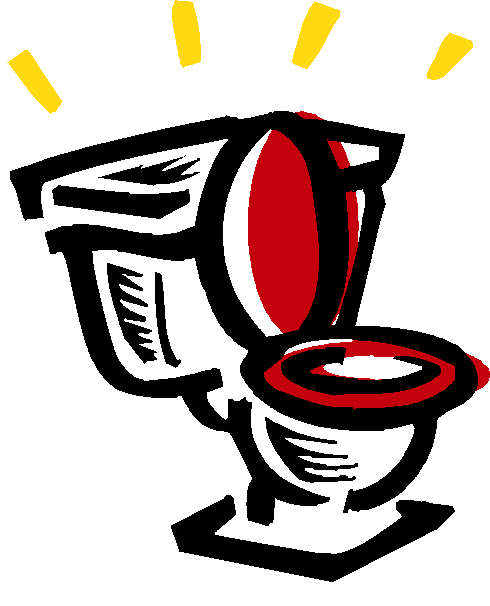 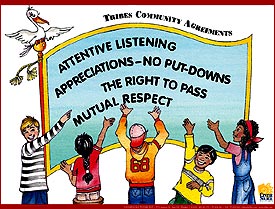 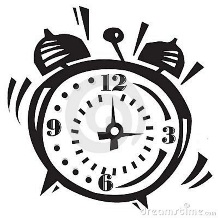 Direction: This form is the basis for Mrs. Averbach’s classroom management system. Every student needs to have this form available in the big black binder in the back of the room. No excuses!Unexcused Tardies Class Agreement ViolationsMutual Respect		Appreciations/No Put-Downs		Attentive Listening	Right to PassClassroom Form (Quarter 3) for Class Agreements, and Bathroom PassesDirection: This form is the basis for Mrs. Averbach’s classroom management system. Every student needs to have this form available in the big black binder in the back of the room. No excuses!Unexcused Tardies Class Agreement ViolationsMutual Respect		Appreciations/No Put-Downs		Attentive Listening	Right to PassCitation 1Citation 2Citation 3Citation 4Citation 5Citation 6FreeIn Class CitationStudent ReflectionPhone CallConferenceReferralDateDateDateDateDateDateReasonReasonReasonReasonReasonReasonCitation 1Citation 2Citation 3Citation 4Citation 5Citation 6FreeIn Class CitationStudent ReflectionPhone CallConferenceReferralDateDateDateDateDateDateReasonReasonReasonReasonReasonReasonCitation 1Citation 2Citation 3Citation 4Citation 5Citation 6FreeIn Class CitationStudent ReflectionPhone CallConferenceReferralDateDateDateDateDateDateReasonReasonReasonReasonReasonReasonCitation 1Citation 2Citation 3Citation 4Citation 5Citation 6FreeIn Class CitationStudent ReflectionPhone CallConferenceReferralDateDateDateDateDateDateReasonReasonReasonReasonReasonReason